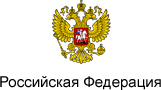 Об отходах производства и потребления (с изменениями на 29 июня 2015 года) (редакция, действующая с 1 июля 2015 года)
РОССИЙСКАЯ ФЕДЕРАЦИЯ
 ФЕДЕРАЛЬНЫЙ ЗАКОНОб отходах производства и потребления(с изменениями на 29 июня 2015 года) 
(редакция, действующая с 1 июля 2015 года)____________________________________________________________________Документ с изменениями, внесенными:
Федеральным законом от 29 декабря 2000 года N 169-ФЗ (Российская газета N 1, 04.01.2001);
Федеральным законом от 10 января 2003 года N 15-ФЗ (Российская газета, N 5, 15.01.2003);
Федеральным законом от 22 августа 2004 года N 122-ФЗ (Российская газета, N 188, 31.08.2004) (о порядке вступления в силу см. статью 155 Федерального закона от 22 августа 2004 года N 122-ФЗ) (с изменениями, внесенными Федеральным законом от 29 декабря 2004 года N 199-ФЗ);
Федеральным законом от 9 мая 2005 года N 45-ФЗ (Российская газета, N 100, 13.05.2005);
Федеральным законом от 31 декабря 2005 года N 199-ФЗ (Российская газета, N 297, 31.12.2005) (о порядке вступления в силу см. статью 35 Федерального закона от 31 декабря 2005 года N 199-ФЗ);
Федеральным законом от 18 декабря 2006 года N 232-ФЗ (Парламентская газета, N 214-215, 21.12.2006) (о порядке вступления в силу см. статью 38 Федерального закона от 18 декабря 2006 года N 232-ФЗ);
Федеральным законом от 8 ноября 2007 года N 258-ФЗ (Российская газета, N 254, 14.11.2007) (о порядке вступления в силу см. статью 15 Федерального закона от 8 ноября 2007 года N 258-ФЗ);
Федеральным законом от 23 июля 2008 года N 160-ФЗ (Российская газета, N 158, 25.07.2008) (вступил в силу с 1 января 2009 года);
Федеральным законом от 8 ноября 2008 года N 196-ФЗ (Российская газета, N 232, 11.11.2008);
Федеральным законом от 30 декабря 2008 года N 309-ФЗ (Российская газета, N 267, 31.12.2008) (о порядке вступления в силу см. статью 49 Федерального закона от 30 декабря 2008 года N 309-ФЗ);
Федеральным законом от 18 июля 2011 года N 242-ФЗ (Российская газета, N 160, 25.07.2011) (о порядке вступления в силу см. статью 71 Федерального закона от 18 июля 2011 года N 242-ФЗ);
Федеральным законом от 19 июля 2011 года N 248-ФЗ (Российская газета, N 159, 22.07.2011) (о порядке вступления в силу см. статью 50 Федерального закона от 19 июля 2011 года N 248-ФЗ);
Федеральным законом от 7 ноября 2011 года N 303-ФЗ (Российская газета, N 251, 09.11.2011) (о порядке вступления в силу см. пункт 2 статьи 11 Федерального закона от 7 ноября 2011 года N 303-ФЗ);Федеральным законом от 21 ноября 2011 года N 331-ФЗ (Официальный интернет-портал правовой информации www.pravo.gov.ru, 22.11.2011) (вступил в силу с 1 января 2012 года);
Федеральным законом от 25 июня 2012 года N 93-ФЗ (Официальный интернет-портал правовой информации www.pravo.gov.ru, 25.06.2012) (о порядке вступления в силу см. статью 39 Федерального закона от 25 июня 2012 года N 93-ФЗ);Федеральным законом от 29 июня 2012 года N 96-ФЗ (Официальный интернет-портал правовой информации www.pravo.gov.ru, 01.07.2012);
Федеральным законом от 28 июля 2012 года N 128-ФЗ (Российская газета, N 172, 30.07.2012) (о порядке вступления в силу см. статью 3 Федерального закона от 28 июля 2012 года N 128-ФЗ);
Федеральным законом от 23 июля 2013 года N 226-ФЗ (Официальный интернет-портал правовой информации www.pravo.gov.ru, 24 июля 2013 года) (вступил в силу с 1 января 2014 года);
Федеральным законом от 21 октября 2013 года N 278-ФЗ (Официальный интернет-портал правовой информации www.pravo.gov.ru, 21.10.2013) (вступил в силу с 1 января 2014 года);
Федеральным законом от 25 ноября 2013 года N 317-ФЗ (Официальный интернет-портал правовой информации www.pravo.gov.ru, 25.11.2013) (о порядке вступления см. статью 64 Федерального закона от 25 ноября 2013 года N 317-ФЗ);
Федеральным законом от 21 июля 2014 года N 219-ФЗ (Официальный интернет-портал правовой информации www.pravo.gov.ru, 22.07.2014) (о порядке вступления в силу см. статью 12 Федерального закона от 21 июля 2014 года N 219-ФЗ);
Федеральным законом от 21 июля 2014 года N 261-ФЗ (Официальный интернет-портал правовой информации www.pravo.gov.ru, 22.07.2014) (вступил в силу с 1 февраля 2015 года);Федеральным законом от 29 декабря 2014 года N 458-ФЗ (Официальный интернет-портал правовой информации www.pravo.gov.ru, 29.12.2014, N 0001201412290022) (о порядке вступления в силу см. статью 24 Федерального закона от 29 декабря 2014 года N 458-ФЗ) (с изменениями, внесенными Федеральным законом от 29 июня 2015 года N 203-ФЗ);
Федеральным законом от 29 декабря 2014 года N 485-ФЗ (Официальный интернет-портал правовой информации www.pravo.gov.ru, 29.12.2014, N 0001201412290016);
Федеральным законом от 29 июня 2015 года N 203-ФЗ (Официальный интернет-портал правовой информации www.pravo.gov.ru, 30.06.2015, N 0001201506300104).____________________________________________________________________Принят
Государственной Думой
22 мая 1998 года

Одобрен
Советом Федерации
10 июня 1998 года

Настоящий Федеральный закон определяет правовые основы обращения с отходами производства и потребления в целях предотвращения вредного воздействия отходов производства и потребления на здоровье человека и окружающую среду, а также вовлечения таких отходов в хозяйственный оборот в качестве дополнительных источников сырья(преамбула в редакции, введенной в действие с 30 июня 2009 года Федеральным законом от 30 декабря 2008 года N 309-ФЗ.

Глава I. Общие положения (статьи с 1 по 4_1)Статья 1. Основные понятияВ настоящем Федеральном законе используются следующие основные понятия:

отходы производства и потребления (далее - отходы) - вещества или предметы, которые образованы в процессе производства, выполнения работ, оказания услуг или в процессе потребления, которые удаляются, предназначены для удаления или подлежат удалению в соответствии с настоящим Федеральным законом;
(Абзац в редакции, введенной в действие с 1 января 2015 года Федеральным законом от 29 декабря 2014 года N 458-ФЗ.

абзац утратил силу с 30 июня 2009 года - Федеральный закон от 30 декабря 2008 года N 309-ФЗ;

обращение с отходами - деятельность по сбору, накоплению, транспортированию, обработке, утилизации, обезвреживанию, размещению отходов;
(Абзац в редакции, введенной в действие с 1 января 2015 года Федеральным законом от 29 декабря 2014 года N 458-ФЗ.

размещение отходов - хранение и захоронение отходов;

хранение отходов - складирование отходов в специализированных объектах сроком более чем одиннадцать месяцев в целях утилизации, обезвреживания, захоронения;
(Абзац в редакции, введенной в действие с 1 января 2015 года Федеральным законом от 29 декабря 2014 года N 458-ФЗ.

захоронение отходов - изоляция отходов, не подлежащих дальнейшей утилизации, в специальных хранилищах в целях предотвращения попадания вредных веществ в окружающую среду;
(Абзац в редакции, введенной в действие с 30 июня 2009 года Федеральным законом от 30 декабря 2008 года N 309-ФЗ; в редакции, введенной в действие с 1 января 2015 годаФедеральным законом от 29 декабря 2014 года N 458-ФЗ.

утилизация отходов - использование отходов для производства товаров (продукции), выполнения работ, оказания услуг, включая повторное применение отходов, в том числе повторное применение отходов по прямому назначению (рециклинг), их возврат в производственный цикл после соответствующей подготовки (регенерация), а также извлечение полезных компонентов для их повторного применения (рекуперация);
(Абзац в редакции, введенной в действие с 1 января 2015 года Федеральным законом от 29 декабря 2014 года N 458-ФЗ.

обезвреживание отходов - уменьшение массы отходов, изменение их состава, физических и химических свойств (включая сжигание и (или) обеззараживание на специализированных установках) в целях снижения негативного воздействия отходов на здоровье человека и окружающую среду;
(Абзац в редакции, введенной в действие с 1 января 2015 года Федеральным законом от 29 декабря 2014 года N 458-ФЗ.объекты размещения отходов - специально оборудованные сооружения, предназначенные для размещения отходов (полигон, шламохранилище, в том числе шламовый амбар, хвостохранилище, отвал горных пород и другое) и включающие в себя объекты хранения отходов и объекты захоронения отходов;
(Абзац в редакции, введенной в действие с 1 января 2015 года Федеральным законом от 29 декабря 2014 года N 458-ФЗ.трансграничное перемещение отходов - перемещение отходов с территории, находящейся под юрисдикцией одного государства, на территорию (через территорию), находящуюся под юрисдикцией другого государства, или в район, не находящийся под юрисдикцией какого-либо государства, при условии, что такое перемещение отходов затрагивает интересы не менее чем двух государств;лимит на размещение отходов - предельно допустимое количество отходов конкретного вида, которые разрешается размещать определенным способом на установленный срок в объектах размещения отходов с учетом экологической обстановки на данной территории;норматив образования отходов - установленное количество отходов конкретного вида при производстве единицы продукции;

паспорт отходов - документ, удостоверяющий принадлежность отходов к отходам соответствующего вида и класса опасности, содержащий сведения об их составе (абзац в редакции, введенной в действие с 30 июня 2009 года Федеральным законом от 30 декабря 2008 года N 309-ФЗ;

вид отходов - совокупность отходов, которые имеют общие признаки в соответствии с системой классификации отходов;

лом и отходы цветных и (или) черных металлов - пришедшие в негодность или утратившие свои потребительские свойства изделия из цветных и (или) черных металлов и их сплавов, отходы, образовавшиеся в процессе производства изделий из цветных и (или) черных металлов и их сплавов, а также неисправимый брак, возникший в процессе производства указанных изделий (абзац дополнительно включен с 4 января 2001 года Федеральным законом от 29 декабря 2000 года N 169-ФЗ);

сбор отходов - прием или поступление отходов от физических лиц и юридических лиц в целях дальнейших обработки, утилизации, обезвреживания, транспортирования, размещения таких отходов;
(Абзац дополнительно включен с 30 июня 2009 года Федеральным законом от 30 декабря 2008 года N 309-ФЗ; в редакции, введенной в действие с 1 января 2015 года Федеральным законом от 29 декабря 2014 года N 458-ФЗ.

транспортирование отходов - перемещение отходов с помощью транспортных средств вне границ земельного участка, находящегося в собственности юридического лица или индивидуального предпринимателя либо предоставленного им на иных правах (абзац дополнительно включен с 30 июня 2009 года Федеральным законом от 30 декабря 2008 года N 309-ФЗ);

накопление отходов - временное складирование отходов (на срок не более чем шесть месяцев) в местах (на площадках), обустроенных в соответствии с требованиями законодательства в области охраны окружающей среды и законодательства в области обеспечения санитарно-эпидемиологического благополучия населения, в целях их дальнейших утилизации, обезвреживания, размещения, транспортирования;
(Абзац дополнительно включен с 30 июня 2009 года Федеральным законом от 30 декабря 2008 года N 309-ФЗ; в редакции, введенной в действие с 1 января 2015 года Федеральным законом от 29 декабря 2014 года N 458-ФЗ.
____________________________________________________________________
С 1 января 2016 года Федеральным законом от 29 декабря 2014 года N 458-ФЗ в абзац девятнадцатый статьи 1 будут внесены изменения.
____________________________________________________________________обработка отходов - предварительная подготовка отходов к дальнейшей утилизации, включая их сортировку, разборку, очистку;
(Абзац дополнительно включен с 1 января 2015 года Федеральным законом от 29 декабря 2014 года N 458-ФЗ)

твердые коммунальные отходы - отходы, образующиеся в жилых помещениях в процессе потребления физическими лицами, а также товары, утратившие свои потребительские свойства в процессе их использования физическими лицами в жилых помещениях в целях удовлетворения личных и бытовых нужд. К твердым коммунальным отходам также относятся отходы, образующиеся в процессе деятельности юридических лиц, индивидуальных предпринимателей и подобные по составу отходам, образующимся в жилых помещениях в процессе потребления физическими лицами;
(Абзац дополнительно включен с 1 января 2015 года Федеральным законом от 29 декабря 2014 года N 458-ФЗ)

норматив накопления твердых коммунальных отходов - среднее количество твердых коммунальных отходов, образующихся в единицу времени;
(Абзац дополнительно включен с 1 января 2015 года Федеральным законом от 29 декабря 2014 года N 458-ФЗ)

объекты захоронения отходов - предоставленные в пользование в установленном порядке участки недр, подземные сооружения для захоронения отходов I-V классов опасности в соответствии с законодательством Российской Федерации о недрах; *1.1.21)
(Абзац дополнительно включен с 1 января 2015 года Федеральным законом от 29 декабря 2014 года N 458-ФЗ)

объекты хранения отходов - специально оборудованные сооружения, которые обустроены в соответствии с требованиями законодательства в области охраны окружающей среды и законодательства в области обеспечения санитарно-эпидемиологического благополучия населения и предназначены для долгосрочного складирования отходов в целях их последующих утилизации, обезвреживания, захоронения;
(Абзац дополнительно включен с 1 января 2015 года Федеральным законом от 29 декабря 2014 года N 458-ФЗ)

объекты обезвреживания отходов - специально оборудованные сооружения, которые обустроены в соответствии с требованиями законодательства в области охраны окружающей среды и законодательства в области обеспечения санитарно-эпидемиологического благополучия населения и предназначены для обезвреживания отходов;
(Абзац дополнительно включен с 1 января 2015 года Федеральным законом от 29 декабря 2014 года N 458-ФЗ)
оператор по обращению с твердыми коммунальными отходами - индивидуальный предприниматель или юридическое лицо, осуществляющие деятельность по сбору, транспортированию, обработке, утилизации, обезвреживанию, захоронению твердых коммунальных отходов;
(Абзац дополнительно включен с 1 января 2015 года Федеральным законом от 29 декабря 2014 года N 458-ФЗ)

региональный оператор по обращению с твердыми коммунальными отходами (далее также - региональный оператор) - оператор по обращению с твердыми коммунальными отходами - юридическое лицо, которое обязано заключить договор на оказание услуг по обращению с твердыми коммунальными отходами с собственником твердых коммунальных отходов, которые образуются и места сбора которых находятся в зоне деятельности регионального оператора;
(Абзац дополнительно включен с 1 января 2015 года Федеральным законом от 29 декабря 2014 года N 458-ФЗ)

группы однородных отходов - отходы, классифицированные по одному или нескольким признакам (происхождению, условиям образования, химическому и (или) компонентному составу, агрегатному состоянию и физической форме);
(Абзац дополнительно включен с 1 января 2015 года Федеральным законом от 29 декабря 2014 года N 458-ФЗ)

баланс количественных характеристик образования, утилизации, обезвреживания, захоронения твердых коммунальных отходов на территории субъекта Российской Федерации - соотношение количества образовавшихся твердых коммунальных отходов и количественных характеристик их утилизации, обезвреживания, захоронения, передачи в другие субъекты Российской Федерации (поступления из других субъектов Российской Федерации) для последующих утилизации, обезвреживания, захоронения;
(Абзац дополнительно включен с 1 января 2015 года Федеральным законом от 29 декабря 2014 года N 458-ФЗ)

отходы от использования товаров - готовые товары (продукция), утратившие полностью или частично свои потребительские свойства и складированные их собственником в месте сбора отходов, либо переданные в соответствии с договором или законодательством Российской Федерации лицу, осуществляющему обработку, утилизацию отходов, либо брошенные или иным образом оставленные собственником с целью отказаться от права собственности на них;
(Абзац дополнительно включен с 1 января 2015 года Федеральным законом от 29 декабря 2014 года N 458-ФЗ)

норматив утилизации отходов от использования товаров (далее также - норматив утилизации) - установленное как выраженное в процентах отношение количества товаров определенного вида, упаковки таких товаров, реализованных юридическим лицам, физическим лицам, в том числе индивидуальным предпринимателям, и подлежащих утилизации после утраты потребительских свойств, к общему количеству товаров определенного вида, выпущенных в обращение на территории Российской Федерации.
(Абзац дополнительно включен с 1 января 2015 года Федеральным законом от 29 декабря 2014 года N 458-ФЗ)

Статья 2. Правовое регулирование в области обращения с отходами1. Правовое регулирование в области обращения с отходами осуществляется настоящим Федеральным законом, другими законами и иными нормативными правовыми актами Российской Федерации, законами и иными нормативными правовыми актами субъектов Российской Федерации, а также муниципальными нормативными правовыми актами (пункт в редакции, введенной в действие с 1 января 2005 года Федеральным законом от 22 августа 2004 года N 122-ФЗ; дополнен с 1 января 2006 года Федеральным законом от 31 декабря 2005 года N 199-ФЗ. 
2. Отношения в области обращения с радиоактивными отходами, с биологическими отходами, с медицинскими отходами, веществами, разрушающими озоновый слой (за исключением случаев, если такие вещества являются частью продукции, утратившей свои потребительские свойства), с выбросами вредных веществ в атмосферу и со сбросами вредных веществ в водные объекты регулируются соответствующим законодательством Российской Федерации.*2.2)
(Пункт дополнен с 30 июня 2009 года Федеральным законом от 30 декабря 2008 года N 309-ФЗ; в редакции, введенной в действие с 1 января 2014 года Федеральным законом от 23 июля 2013 года N 226-ФЗ; в редакции, введенной в действие с 1 января 2014 годаФедеральным законом от 25 ноября 2013 года N 317-ФЗ 
3. Отношения, связанные в случае разведки и добычи углеводородного сырья с размещением в пластах горных пород попутных вод и вод, использованных пользователями недр для собственных производственных и технологических нужд, регулируются законодательством о недрах.
(Пункт дополнительно включен с 1 февраля 2015 года Федеральным законом от 21 июля 2014 года N 261-ФЗ)

Статья 3. Основные принципы и приоритетные направления государственной политики в области обращения с отходами(Наименование в редакции, введенной в действие с 1 января 2015 года Федеральным законом от 29 декабря 2014 года N 458-ФЗ.1. Основными принципами государственной политики в области обращения с отходами являются:
(Абзац в редакции, введенной в действие с 1 января 2015 года Федеральным законом от 29 декабря 2014 года N 458-ФЗ.

охрана здоровья человека, поддержание или восстановление благоприятного состояния окружающей среды и сохранение биологического разнообразия (абзац в редакции, введенной в действие с 30 июня 2009 года Федеральным законом от 30 декабря 2008 года N 309-ФЗ;

научно обоснованное сочетание экологических и экономических интересов общества в целях обеспечения устойчивого развития общества;

использование наилучших доступных технологий при обращении с отходами;
(Абзац в редакции, введенной в действие с 1 января 2015 года Федеральным законом от 29 декабря 2014 года N 458-ФЗ.

комплексная переработка материально-сырьевых ресурсов в целях уменьшения количества отходов;

использование методов экономического регулирования деятельности в области обращения с отходами в целях уменьшения количества отходов и вовлечения их в хозяйственный оборот;

доступ в соответствии с законодательством Российской Федерации к информации в области обращения с отходами;

участие в международном сотрудничестве Российской Федерации в области обращения с отходами.
2. Направления государственной политики в области обращения с отходами являются приоритетными в следующей последовательности:

максимальное использование исходных сырья и материалов;

предотвращение образования отходов;

сокращение образования отходов и снижение класса опасности отходов в источниках их образования;

обработка отходов;

утилизация отходов;

обезвреживание отходов.
(Пункт дополнительно включен с 1 января 2015 года Федеральным законом от 29 декабря 2014 года N 458-ФЗ)

Статья 4. Отходы как объект права собственности
Право собственности на отходы определяется в соответствии с гражданским законодательством.
(Статья в редакции, введенной в действие с 1 января 2015 года Федеральным законом от 29 декабря 2014 года N 458-ФЗ.

Статья 4_1. Классы опасности отходов
Отходы в зависимости от степени негативного воздействия на окружающую среду подразделяются в соответствии с критериями, установленными федеральным органом исполнительной власти, осуществляющим государственное регулирование в области охраны окружающей среды, на пять классов опасности:
I класс - чрезвычайно опасные отходы;
II класс - высокоопасные отходы;

III класс - умеренно опасные отходы;
IV класс - малоопасные отходы;
V класс - практически неопасные отходы.
(Статья дополнительно включена с 30 июня 2009 года Федеральным законом от 30 декабря 2008 года N 309-ФЗ)

Глава II. Полномочия Российской Федерации, субъектов Российской Федерации и органов местного самоуправления в области обращения с отходами (статьи с 5 по 8_1)Статья 5. Полномочия Российской Федерации в области обращения с отходамиК полномочиям Российской Федерации в области обращения с отходами относятся:

разработка и принятие федеральных законов и иных нормативных правовых актов Российской Федерации в области обращения с отходами;

проведение в Российской Федерации единой государственной политики в области обращения с отходами;*5.2)

абзац утратил силу с 1 августа 2011 года - Федеральный закон от 18 июля 2011 года N 242-ФЗ;

осуществление государственного надзора в области обращения с отходами на объектах хозяйственной и иной деятельности, подлежащих федеральному государственному экологическому надзору, в соответствии с перечнем таких объектов, установленным уполномоченным федеральным органом исполнительной власти; *5.5)
(Абзац в редакции, введенной в действие с 1 августа 2011 года Федеральным законом от 18 июля 2011 года N 242-ФЗ; в редакции, введенной в действие Федеральным законом от 25 июня 2012 года N 93-ФЗ.
____________________________________________________________________
Положение абзаца пятого настоящей статьи (в редакции Федерального закона от 25 июня 2012 года N 93-ФЗ) применяется с 23 сентября 2012 года (по истечении девяноста дней со дня вступления в силу Федерального закона от 25 июня 2012 года N 93-ФЗ) - см. пункт 2 статьи 39 Федерального закона от 25 июня 2012 года N 93-ФЗ.
____________________________________________________________________

определение компетенции уполномоченных федеральных органов исполнительной власти в области обращения с отходами (абзац в редакции, введенной в действие с 1 января 2005 года Федеральным законом от 22 августа 2004 года N 122-ФЗ;

абзац утратил силу с 1 января 2005 года - Федеральный закон от 22 августа 2004 года N 122-ФЗ;

лицензирование деятельности по сбору, транспортированию, обработке, утилизации, обезвреживанию, размещению отходов I-IV классов опасности; *5.7)
(Абзац в редакции, введенной в действие с 1 июля 2015 года Федеральным законом от 29 декабря 2014 года N 458-ФЗ.
установление требований, правил и нормативов, направленных на обеспечение безопасного обращения с отходами, в порядке, установленном Правительством Российской Федерации(абзац в редакции, введенной в действие с 21 октября 2011 года Федеральным законом от 19 июля 2011 года N 248-ФЗ;*5.8)осуществление мер по предупреждению и ликвидации чрезвычайных ситуаций природного и техногенного характера, возникших при осуществлении обращения с отходами;

организация государственного учета и отчетности в области обращения с отходами;обеспечение населения информацией в области обращения с отходами;определение порядка ведения государственного кадастра отходов и организация его ведения;

обеспечение экономических, социальных и правовых условий для более полного использования отходов и уменьшения их образования;

осуществление международного сотрудничества Российской Федерации в области обращения с отходами;осуществление иных предусмотренных законодательством Российской Федерации полномочий;

определение федеральных органов исполнительной власти в области обращения с отходами, их функций и полномочий (абзац дополнительно включен с 1 января 2005 годаФедеральным законом от 22 августа 2004 года N 122-ФЗ).

установление порядка самостоятельной утилизации производителями, импортерами отходов от использования товаров;
(Абзац дополнительно включен с 1 января 2015 года Федеральным законом от 29 декабря 2014 года N 458-ФЗ)

установление перечня готовых товаров, включая упаковку, подлежащих утилизации после утраты ими потребительских свойств;
(Абзац дополнительно включен с 1 января 2015 года Федеральным законом от 29 декабря 2014 года N 458-ФЗ)

установление нормативов утилизации отходов от использования товаров;
(Абзац дополнительно включен с 1 января 2015 года Федеральным законом от 29 декабря 2014 года N 458-ФЗ)

установление порядка, форм и сроков предоставления производителями, импортерами товаров, подлежащих утилизации после утраты ими потребительских свойств, отчетности о выполнении нормативов утилизации таких товаров;
(Абзац дополнительно включен с 1 января 2015 года Федеральным законом от 29 декабря 2014 года N 458-ФЗ)

установление порядка декларирования производителями, импортерами товаров количества выпущенных в обращение на территории Российской Федерации за предыдущий календарный год товаров, в том числе упаковки таких товаров;
(Абзац дополнительно включен с 1 января 2015 года Федеральным законом от 29 декабря 2014 года N 458-ФЗ)

установление ставок сбора по каждой группе товаров, подлежащих утилизации после утраты ими потребительских свойств, уплачиваемого производителями, импортерами товаров, которые не обеспечивают самостоятельную утилизацию отходов от использования товаров (далее - экологический сбор);
(Абзац дополнительно включен с 1 января 2015 года Федеральным законом от 29 декабря 2014 года N 458-ФЗ)

установление порядка взимания экологического сбора (в том числе порядка его исчисления, срока уплаты, порядка взыскания, зачета, возврата излишне уплаченных или излишне взысканных сумм экологического сбора);
(Абзац дополнительно включен с 1 января 2015 года Федеральным законом от 29 декабря 2014 года N 458-ФЗ)
установление порядка предоставления из федерального бюджета субсидий субъектам Российской Федерации из средств, поступивших в счет уплаты экологического сбора, на финансирование работ по обращению с отходами;
(Абзац дополнительно включен с 1 января 2015 года Федеральным законом от 29 декабря 2014 года N 458-ФЗ)

осуществление контроля за правильностью исчисления, полнотой и своевременностью уплаты экологического сбора;
(Абзац дополнительно включен с 1 января 2015 года Федеральным законом от 29 декабря 2014 года N 458-ФЗ)

ведение учета и осуществление контроля за выполнением установленных нормативов утилизации отходов от использования товаров;
(Абзац дополнительно включен с 1 января 2015 года Федеральным законом от 29 декабря 2014 года N 458-ФЗ)

установление порядка создания, эксплуатации и модернизации единой государственной информационной системы учета отходов от использования товаров;
(Абзац дополнительно включен с 1 января 2015 года Федеральным законом от 29 декабря 2014 года N 458-ФЗ)

установление порядка профессиональной подготовки лиц, допущенных к сбору, транспортированию, обработке, утилизации, обезвреживанию, размещению отходов I-IV классов опасности, и требований к ее осуществлению.
(Абзац дополнительно включен с 1 июля 2015 года Федеральным законом от 29 декабря 2014 года N 458-ФЗ)
____________________________________________________________________
С 1 января 2016 года Федеральным законом от 29 декабря 2014 года N 458-ФЗ (с изменениями, внесенными Федеральным законом от 29 июня 2015 года N 203-ФЗ) настоящая статья будет дополнена абзацами тридцатым - пятьдесят третьим.
____________________________________________________________________


Статья 6. Полномочия субъектов Российской Федерации в области обращения с отходамиК полномочиям субъектов Российской Федерации в области обращения с отходами относятся:

абзац утратил силу с 1 января 2005 года - Федеральный закон от 22 августа 2004 года N 122-ФЗ;

абзац утратил силу с 1 января 2005 года - Федеральный закон от 22 августа 2004 года N 122-ФЗ;

абзац утратил силу с 1 января 2005 года - Федеральный закон от 22 августа 2004 года N 122-ФЗ;

абзац утратил силу с 1 января 2005 года - Федеральный закон от 22 августа 2004 года N 122-ФЗ;

абзац утратил силу с 1 января 2005 года - Федеральный закон от 22 августа 2004 года N 122-ФЗ;

проведение мероприятий по предупреждению и ликвидации чрезвычайных ситуаций природного и техногенного характера, возникших при осуществлении обращения с отходами;

разработка и реализация региональных программ в области обращения с отходами, участие в разработке и выполнении федеральных программ в области обращения с отходами(абзац в редакции, введенной в действие с 1 января 2005 года Федеральным законом от 22 августа 2004 года N 122-ФЗ;

абзац утратил силу с 1 января 2005 года - Федеральный закон от 22 августа 2004 года N 122-ФЗ;

абзац утратил силу с 1 января 2005 года - Федеральный закон от 22 августа 2004 года N 122-ФЗ;

абзац утратил силу с 1 января 2005 года - Федеральный закон от 22 августа 2004 года N 122-ФЗ;

абзац утратил силу с 1 января 2005 года - Федеральный закон от 22 августа 2004 года N 122-ФЗ;

абзац утратил силу с 1 января 2005 года - Федеральный закон от 22 августа 2004 года N 122-ФЗ.

участие в проведении государственной политики в области обращения с отходами на территории соответствующего субъекта Российской Федерации (абзац дополнительно включен с 1 января 2006 года Федеральным законом от 31 декабря 2005 года N 199-ФЗ);

принятие в соответствии с законодательством Российской Федерации законов и иных нормативных правовых актов субъектов Российской Федерации, контроль за их исполнением(абзац дополнительно включен с 1 января 2006 года Федеральным законом от 31 декабря 2005 года N 199-ФЗ);
осуществление государственного надзора в области обращения с отходами на объектах хозяйственной и иной деятельности, подлежащих региональному государственному экологическому надзору (абзац дополнительно включен с 1 января 2006 года Федеральным законом от 31 декабря 2005 года N 199-ФЗ; в редакции, введенной в действие с 1 августа 2011 года Федеральным законом от 18 июля 2011 года N 242-ФЗ;

участие в организации обеспечения населения информацией в области обращения с отходами (абзац дополнительно включен с 1 января 2006 года Федеральным законом от 31 декабря 2005 года N 199-ФЗ).
____________________________________________________________________
С 1 января 2016 года Федеральным законом от 29 декабря 2014 года N 458-ФЗ статья 6 будет изложена в новой редакции.
____________________________________________________________________

Статья 7. Специально уполномоченные федеральные органы исполнительной власти в области обращения с отходами (утратила силу с 01.01.2005)(статья утратила силу с 1 января 2005 года - Федеральный закон от 22 августа 2004 года N 122-ФЗ.)

Статья 8. Полномочия органов местного самоуправления в области обращения с отходами1. К полномочиям органов местного самоуправления поселений в области обращения с отходами относится организация сбора и вывоза бытовых отходов и мусора.
2. К полномочиям органов местного самоуправления муниципальных районов в области обращения с отходами относится организация утилизации и переработки бытовых и промышленных отходов.
3. К полномочиям органов местного самоуправления городских округов в области обращения с отходами относится организация сбора, вывоза, утилизации и переработки бытовых и промышленных отходов.
(Статья в редакции, введенной в действие с 1 января 2005 года Федеральным законом от 22 августа 2004 года N 122-ФЗ
____________________________________________________________________
С 1 января 2016 года Федеральным законом от 29 декабря 2014 года N 458-ФЗ (с изменениями, внесенными Федеральным законом от 29 июня 2015 года N 203-ФЗ) статья 8 будет изложена в новой редакции.
____________________________________________________________________

Статья 8_1. Перераспределение полномочий между органами местного самоуправления и органами государственной власти субъекта Российской Федерации
Полномочия органов местного самоуправления и органов государственной власти субъекта Российской Федерации в области обращения с отходами, установленные настоящим Федеральным законом, могут быть перераспределены между ними в порядке, предусмотренном частью 1_2 статьи 17 Федерального закона от 6 октября 2003 года N 131-ФЗ "Об общих принципах организации местного самоуправления в Российской Федерации".
(Статья дополнительно включена с 9 января 2015 года Федеральным законом от 29 декабря 2014 года N 485-ФЗ)

Глава III. Общие требования к обращению с отходами (статьи с 9 по 17)Статья 9. Лицензирование деятельности по сбору, транспортированию, обработке, утилизации, обезвреживанию, размещению отходов I-IV классов опасности1. Лицензирование деятельности по сбору, транспортированию, обработке, утилизации, обезвреживанию, размещению отходов I-IV классов опасности осуществляется в соответствии сФедеральным законом от 4 мая 2011 года N 99-ФЗ "О лицензировании отдельных видов деятельности" с учетом положений настоящего Федерального закона. *9.1)
2. Индивидуальный предприниматель или юридическое лицо не вправе осуществлять деятельность по сбору, транспортированию, обработке, утилизации, обезвреживанию, размещению отходов I-IV классов опасности на конкретном объекте по обезвреживанию и (или) размещению отходов I-IV классов опасности, если на этом объекте уже осуществляется деятельность по обезвреживанию и (или) размещению отходов I-IV классов опасности другим индивидуальным предпринимателем или другим юридическим лицом, имеющими лицензию на указанную деятельность
(Статья в редакции, введенной в действие с 1 июля 2015 года Федеральным законом от 29 декабря 2014 года N 458-ФЗ (с изменениями, внесенными Федеральным законом от 29 июня 2015 года N 203-ФЗ).

Статья 10. Требования к проектированию, строительству, реконструкции, консервации и ликвидации предприятий, зданий, строений, сооруженийи иных объектов1. При проектировании, строительстве, реконструкции, консервации и ликвидации предприятий, зданий, строений, сооружений и иных объектов, в процессе эксплуатации которых образуются отходы, граждане, которые осуществляют индивидуальную предпринимательскую деятельность без образования юридического лица (далее - индивидуальные предприниматели), и юридические лица обязаны:

соблюдать экологические, санитарные и иные требования, установленные законодательством Российской Федерации в области охраны окружающей среды и здоровья человека (абзац в редакции, введенной в действие с 30 июня 2009 года Федеральным законом от 30 декабря 2008 года N 309-ФЗ;

иметь техническую и технологическую документацию об использовании, обезвреживании образующихся отходов. *10.1)2. Строительство, реконструкция, консервация и ликвидация предприятий, зданий, строений, сооружений и иных объектов, эксплуатация которых связана с обращением с отходами, допускаются при наличии положительного заключения государственной экспертизы, проводимой в соответствии с законодательством о градостроительной деятельности, государственной экспертизы проектной документации указанных объектов (пункт в редакции, введенной в действие с 1 января 2007 года Федеральным законом от 18 декабря 2006 года N 232-ФЗ.*10.2)3. При проектировании жилых зданий, а также предприятий, зданий, строений, сооружений и иных объектов, в процессе эксплуатации которых образуются отходы, необходимо предусматривать места (площадки) для сбора таких отходов в соответствии с установленными правилами, нормативами и требованиями в области обращения с отходами.
4. При ликвидации горных выработок могут использоваться вскрышные и вмещающие горные породы, отходы производства черных металлов IV и V классов опасности в соответствии с проектом ликвидации горных выработок.
(Пункт дополнительно включен с 1 февраля 2015 года Федеральным законом от 21 июля 2014 года N 261-ФЗ) 
____________________________________________________________________
С 1 января 2016 года Федеральным законом от 29 декабря 2014 года N 458-ФЗ статья 10 будет изложена в новой редакции.
____________________________________________________________________

Статья 11. Требования к эксплуатации предприятий, зданий, строений, сооружений и иных объектовИндивидуальные предприниматели и юридические лица при эксплуатации предприятий, зданий, строений, сооружений и иных объектов, связанной с обращением с отходами, обязаны:

соблюдать экологические, санитарные и иные требования, установленные законодательством Российской Федерации в области охраны окружающей среды и здоровья человека (абзац в редакции, введенной в действие с 30 июня 2009 года Федеральным законом от 30 декабря 2008 года N 309-ФЗ; *11.2)

разрабатывать проекты нормативов образования отходов и лимитов на размещение отходов в целях уменьшения количества их образования;

внедрять малоотходные технологии на основе новейших научно-технических достижений, а также наилучшие доступные технологии;
(Абзац в редакции, введенной в действие с 1 января 2015 года Федеральным законом от 21 июля 2014 года N 219-ФЗ.

проводить инвентаризацию отходов и объектов их размещения; *11.5)

проводить мониторинг состояния и загрязнения окружающей среды на территориях объектов размещения отходов;
(Абзац в редакции, введенной в действие с 30 июня 2009 года Федеральным законом от 30 декабря 2008 года N 309-ФЗ; в редакции, введенной в действие с 1 января 2012 годаФедеральным законом от 21 ноября 2011 года N 331-ФЗ.

предоставлять в установленном порядке необходимую информацию в области обращения с отходами;

соблюдать требования предупреждения аварий, связанных с обращением с отходами, и принимать неотложные меры по их ликвидации;

в случае возникновения или угрозы аварий, связанных с обращением с отходами, которые наносят или могут нанести ущерб окружающей среде, здоровью или имуществу физических лиц либо имуществу юридических лиц, немедленно информировать об этом федеральные органы исполнительной власти в области обращения с отходами, органы исполнительной власти субъектов Российской Федерации, органы местного самоуправления (абзац в редакции, введенной в действие с 1 января 2005 года Федеральным законом от 22 августа 2004 года N 122-ФЗ; в редакции, введенной в действие с 30 июня 2009 года Федеральным законом от 30 декабря 2008 года N 309-ФЗ.
____________________________________________________________________
С 1 января 2016 года Федеральным законом от 29 декабря 2014 года N 458-ФЗ (с изменениями, внесенными Федеральным законом от 29 июня 2015 года N 203-ФЗ) статья 11 будет изложена в новой редакции.
____________________________________________________________________Статья 12. Требования к объектам размещения отходов1. Пункт утратил силу с 1 января 2015 года - Федеральный закон от 29 декабря 2014 года N 458-ФЗ..2. Определение места строительства объектов размещения отходов осуществляется на основе специальных (геологических, гидрологических и иных) исследований в порядке, установленном законодательством Российской Федерации (пункт в редакции, введенной в действие с 30 июня 2009 года Федеральным законом от 30 декабря 2008 года N 309-ФЗ. *12.2)3. На территориях объектов размещения отходов и в пределах их воздействия на окружающую среду собственники объектов размещения отходов, а также лица, во владении или в пользовании которых находятся объекты размещения отходов, обязаны проводить мониторинг состояния и загрязнения окружающей среды в порядке, установленном федеральными органами исполнительной власти в области обращения с отходами в соответствии со своей компетенцией. 
(Пункт в редакции, введенной в действие с 1 января 2005 года Федеральным законом от 22 августа 2004 года N 122-ФЗ; в редакции, введенной в действие с 30 июня 2009 годаФедеральным законом от 30 декабря 2008 года N 309-ФЗ; в редакции, введенной в действие с 1 января 2012 года Федеральным законом от 21 ноября 2011 года N 331-ФЗ.4. Собственники объектов размещения отходов, а также лица, во владении или в пользовании которых находятся объекты размещения отходов, после окончания эксплуатации данных объектов обязаны проводить контроль за их состоянием и воздействием на окружающую среду и работы по восстановлению нарушенных земель в порядке, установленном законодательством Российской Федерации (пункт в редакции, введенной в действие с 30 июня 2009 года Федеральным законом от 30 декабря 2008 года N 309-ФЗ. *12.4)
5. Запрещается захоронение отходов в границах населенных пунктов, лесопарковых, курортных, лечебно-оздоровительных, рекреационных зон, а также водоохранных зон, на водосборных площадях подземных водных объектов, которые используются в целях питьевого и хозяйственно-бытового водоснабжения. Запрещается захоронение отходов в местах залегания полезных ископаемых и ведения горных работ в случаях, если возникает угроза загрязнения мест залегания полезных ископаемых и безопасности ведения горных работ (пункт в редакции, введенной в действие с 22 ноября 2008 года Федеральным законом от 8 ноября 2008 года N 196-ФЗ. *12.5)
6. Объекты размещения отходов вносятся в государственный реестр объектов размещения отходов. Ведение государственного реестра объектов размещения отходов осуществляется в порядке, определенном уполномоченным Правительством Российской Федерации федеральным органом исполнительной власти (пункт в редакции, введенной в действие с 1 января 2009 года Федеральным законом от 23 июля 2008 года N 160-ФЗ.*12.6)
7. Запрещается размещение отходов на объектах, не внесенных в государственный реестр объектов размещения отходов (пункт дополнительно включен с 1 января 2010 годаФедеральным законом от 30 декабря 2008 года N 309-ФЗ).
____________________________________________________________________
С 1 января 2017 года Федеральным законом от 29 декабря 2014 года N 458-ФЗ статья 12 будет дополнена пунктом 8.
____________________________________________________________________
____________________________________________________________________
С 1 января 2016 года Федеральным законом от 29 декабря 2014 года N 458-ФЗ (с изменениями, внесенными Федеральным законом от 29 июня 2015 года N 203-ФЗ) статья 12 будет дополнена пунктами 9, 10 и 11.
____________________________________________________________________

Статья 13. Требования к обращению с отходами на территориях муниципальных образований(наименование статьи в редакции, введенной в действие с 1 января 2005 года Федеральным законом от 22 августа 2004 года N 122-ФЗ1. Территории муниципальных образований подлежат регулярной очистке от отходов в соответствии с экологическими, санитарными и иными требованиями (пункт в редакции, введенной в действие с 1 января 2005 года Федеральным законом от 22 августа 2004 года N 122-ФЗ.2. Организацию деятельности в области обращения с отходами на территориях муниципальных образований осуществляют органы местного самоуправления в соответствии с законодательством Российской Федерации (пункт в редакции, введенной в действие с 1 января 2005 года Федеральным законом от 22 августа 2004 года N 122-ФЗ.3. Порядок сбора отходов на территориях муниципальных образований, предусматривающий их разделение на виды (пищевые отходы, текстиль, бумага и другие), определяется органами местного самоуправления и должен соответствовать экологическим, санитарным и иным требованиям в области охраны окружающей среды и здоровья человека (пункт в редакции, введенной в действие с 4 января 2001 года Федеральным законом от 29 декабря 2000 года N 169-ФЗ; в редакции, введенной в действие с 1 января 2005 года Федеральным законом от 22 августа 2004 года N 122-ФЗ; в редакции, введенной в действие с 30 июня 2009 годаФедеральным законом от 30 декабря 2008 года N 309-ФЗ. *13.3)
____________________________________________________________________
С 1 января 2016 года Федеральным законом от 29 декабря 2014 года N 458-ФЗ в статью 13 будут внесены изменения.
____________________________________________________________________

Статья 13_1. Требования к обращению с ломом и отходами цветных и (или) черных металлов и их отчуждению1. Физические лица могут осуществлять в порядке, установленном законодательством Российской Федерации, отчуждение лома и отходов цветных металлов, образующихся при использовании изделий из цветных металлов в быту и принадлежащих им на праве собственности, согласно перечню разрешенных для приема от физических лиц лома и отходов цветных металлов, утвержденному органами государственной власти субъектов Российской Федерации.2. Юридические лица и индивидуальные предприниматели могут осуществлять обращение с ломом и отходами цветных металлов и их отчуждение в случае, если имеются документы, подтверждающие их право собственности на указанные лом и отходы.3. Правила обращения с ломом и отходами цветных металлов и их отчуждения устанавливаются Правительством Российской Федерации.*13_1.3)4. Правила обращения с ломом и отходами черных металлов и их отчуждения устанавливаются Правительством Российской Федерации.*13_1.4)
(Статья дополнительно включена с 4 января 2001 года Федеральным законом от 29 декабря 2000 года N 169-ФЗ)
____________________________________________________________________
С 1 января 2016 года Федеральным законом от 29 декабря 2014 года N 458-ФЗ (с изменениями, внесенными Федеральным законом от 29 июня 2015 года N 203-ФЗ) настоящий Федеральный закон будет дополнен статьями 13_2 и 13_3.
____________________________________________________________________

Статья 14. Требования к обращению с опасными отходами1. Пункт утратил силу с 30 июня 2009 года - Федеральный закон от 30 декабря 2008 года N 309-ФЗ..2. Индивидуальные предприниматели и юридические лица, в процессе деятельности которых образуются отходы I-IV класса опасности, обязаны подтвердить отнесение данных отходов к конкретному классу опасности в порядке, установленном федеральным органом исполнительной власти, осуществляющим государственное регулирование в области охраны окружающей среды (пункт в редакции, введенной в действие с 1 января 2005 годаФедеральным законом от 22 августа 2004 года N 122-ФЗ; в редакции, введенной в действие с 30 июня 2009 года Федеральным законом от 30 декабря 2008 года N 309-ФЗ. *14.2)3. На отходы I-IV класса опасности должен быть составлен паспорт. Паспорт отходов I-IV класса опасности составляется на основании данных о составе и свойствах этих отходов, оценки их опасности. Порядок паспортизации, а также типовые формы паспортов определяет Правительство Российской Федерации. Определение данных о составе и свойствах отходов, включаемых в паспорт отходов, должно осуществляться с соблюдением установленных законодательством Российской Федерации об обеспечении единства измерений требований к измерениям, средствам измерений.*14.3)
 (Пункт в редакции, введенной в действие с 30 июня 2009 года Федеральным законом от 30 декабря 2008 года N 309-ФЗ; в редакции, введенной в действие с 8 мая 2012 годаФедеральным законом от 7 ноября 2011 года N 303-ФЗ. 4. Деятельность индивидуальных предпринимателей и юридических лиц, в процессе которой образуются отходы I-IV класса опасности, может быть ограничена или запрещена в установленном законодательством Российской Федерации порядке при отсутствии технической или иной возможности обеспечить безопасное для окружающей среды и здоровья человека обращение с отходами I-IV класса опасности (пункт в редакции, введенной в действие с 30 июня 2009 года Федеральным законом от 30 декабря 2008 года N 309-ФЗ.
____________________________________________________________________
С 1 января 2016 года Федеральным законом от 29 декабря 2014 года N 458-ФЗ статья 14 будет изложена в новой редакции.
____________________________________________________________________

Статья 15. Требования к профессиональной подготовке лиц, допущенных к обращению с отходами I-IV класса опасности(наименование в редакции, введенной в действие с 30 июня 2009 года Федеральным законом от 30 декабря 2008 года N 309-ФЗ1. Лица, которые допущены к обращению с отходами I-IV класса опасности, обязаны иметь профессиональную подготовку, подтвержденную свидетельствами (сертификатами) на право работы с отходами I-IV класса опасности (пункт в редакции, введенной в действие с 30 июня 2009 года Федеральным законом от 30 декабря 2008 года N 309-ФЗ. *15.1)2. Ответственность за допуск работников к работе с отходами I-IV класса опасности несет соответствующее должностное лицо организации (пункт в редакции, введенной в действие с 30 июня 2009 года Федеральным законом от 30 декабря 2008 года N 309-ФЗ.
3. Порядок профессиональной подготовки лиц, допущенных к сбору, транспортированию, обработке, утилизации, обезвреживанию, размещению отходов I-IV классов опасности, и требования к ее осуществлению устанавливаются федеральным органом исполнительной власти, осуществляющим функции по выработке государственной политики и нормативно-правовому регулированию в сфере образования, по согласованию с федеральным органом исполнительной власти, осуществляющим государственное регулирование в области охраны окружающей среды.
(Пункт дополнительно включен с 1 июля 2015 года Федеральным законом от 29 декабря 2014 года N 458-ФЗ)

Статья 16. Требования к транспортированию отходов I-IV класса опасности(наименование в редакции, введенной в действие с 30 июня 2009 года Федеральным законом от 30 декабря 2008 года N 309-ФЗ1. Транспортирование отходов I-IV класса опасности должно осуществляться при следующих условиях (абзац в редакции, введенной в действие с 30 июня 2009 года Федеральным законом от 30 декабря 2008 года N 309-ФЗ:

наличие паспорта отходов I-IV класса опасности (абзац в редакции, введенной в действие с 30 июня 2009 года Федеральным законом от 30 декабря 2008 года N 309-ФЗ;

наличие специально оборудованных и снабженных специальными знаками транспортных средств;

соблюдение требований безопасности к транспортированию отходов I-IV класса опасности на транспортных средствах (абзац в редакции, введенной в действие с 30 июня 2009 годаФедеральным законом от 30 декабря 2008 года N 309-ФЗ;

наличие документации для транспортирования и передачи отходов I-IV класса опасности с указанием количества транспортируемых отходов I-IV класса опасности, цели и места назначения их транспортирования (абзац в редакции, введенной в действие с 30 июня 2009 года Федеральным законом от 30 декабря 2008 года N 309-ФЗ.2. Порядок транспортирования отходов I-IV класса опасности на транспортных средствах, требования к погрузочно-разгрузочным работам, упаковке, маркировке отходов I-IV класса опасности и требования к обеспечению экологической и пожарной безопасности определяются требованиями, правилами и нормативами, разработанными и утвержденными федеральными органами исполнительной власти в области обращения с отходами в соответствии со своей компетенцией (пункт в редакции, введенной в действие с 1 января 2005 года Федеральным законом от 22 августа 2004 года N 122-ФЗ; в редакции, введенной в действие с 30 июня 2009 года Федеральным законом от 30 декабря 2008 года N 309-ФЗ; в редакции, введенной в действие с 21 октября 2011 года Федеральным законом от 19 июля 2011 года N 248-ФЗ. *16.2)
____________________________________________________________________
С 1 января 2016 года Федеральным законом от 29 декабря 2014 года N 458-ФЗ в статью 16 будут внесены изменения.
____________________________________________________________________

Статья 17. Трансграничное перемещение отходов1. Ввоз отходов на территорию Российской Федерации в целях их захоронения и обезвреживания запрещается.*17.1)2. Ввоз отходов на территорию Российской Федерации в целях их утилизации осуществляется на основании разрешения, выданного в установленном порядке.*17.2)
(Пункт в редакции, введенной в действие с 1 января 2015 года Федеральным законом от 29 декабря 2014 года N 458-ФЗ.3. Порядок трансграничного перемещения отходов устанавливается Правительством Российской Федерации.*17.3)Глава IV. Нормирование, государственный учет и отчетность в области обращения с отходами (статьи с 18 по 20)Статья 18. Нормирование в области обращения с отходами1. В целях обеспечения охраны окружающей среды и здоровья человека, уменьшения количества отходов применительно к индивидуальным предпринимателям и юридическим лицам, в результате хозяйственной и иной деятельности которых образуются отходы, устанавливаются нормативы образования отходов и лимиты на их размещение (пункт в редакции, введенной в действие с 30 июня 2009 года Федеральным законом от 30 декабря 2008 года N 309-ФЗ. 2. Лимиты на размещение отходов устанавливают в соответствии с нормативами предельно допустимых вредных воздействий на окружающую среду уполномоченные федеральные органы исполнительной власти или органы исполнительной власти субъекта Российской Федерации в области обращения с отходами в соответствии со своей компетенцией (пункт в редакции, введенной в действие с 1 января 2005 года Федеральным законом от 22 августа 2004 года N 122-ФЗ; в редакции, введенной в действие с 1 января 2006 года Федеральным законом от 31 декабря 2005 года N 199-ФЗ; в редакции, введенной в действие с 30 июня 2009 года Федеральным законом от 30 декабря 2008 года N 309-ФЗ. *18.2) 
2_1. В лимиты на размещение отходов не включаются вскрышные и вмещающие горные породы, отходы производства черных металлов IV и V классов опасности, используемые при ликвидации горных выработок в соответствии с проектом их ликвидации.
(Пункт дополнительно включен с 1 февраля 2015 года Федеральным законом от 21 июля 2014 года N 261-ФЗ)
3. Индивидуальные предприниматели и юридические лица, в результате хозяйственной и иной деятельности которых образуются отходы (за исключением субъектов малого и среднего предпринимательства), разрабатывают проекты нормативов образования отходов и лимитов на их размещение. Субъекты малого и среднего предпринимательства, в результате хозяйственной и иной деятельности которых образуются отходы, представляют в уполномоченные федеральные органы исполнительной власти или органы исполнительной власти субъекта Российской Федерации в соответствии с их компетенцией отчетность об образовании, использовании, обезвреживании, о размещении отходов в уведомительном порядке (пункт в редакции, введенной в действие с 30 июня 2009 года Федеральным законом от 30 декабря 2008 года N 309-ФЗ. *18.3)4. Порядок разработки и утверждения нормативов образования отходов и лимитов на их размещение, представления и контроля отчетности об образовании, использовании, обезвреживании, о размещении отходов (за исключением статистической отчетности) устанавливает федеральный орган исполнительной власти в области обращения с отходами(пункт в редакции, введенной в действие с 30 июня 2009 года Федеральным законом от 30 декабря 2008 года N 309-ФЗ. *18.4)5. При нарушении нормативов образования отходов и лимитов на их размещение деятельность индивидуальных предпринимателей и юридических лиц в области обращения с отходами может быть ограничена, приостановлена или прекращена в порядке, предусмотренном законодательством Российской Федерации.
____________________________________________________________________
С 1 января 2016 года Федеральным законом от 29 декабря 2014 года N 458-ФЗ (с изменениями, внесенными Федеральным законом от 29 июня 2015 года N 203-ФЗ) статья 18 будет изложена в новой редакции.
____________________________________________________________________
____________________________________________________________________
С 1 января 2019 года Федеральным законом от 21 июля 2014 года N 219-ФЗ (с изменениями, внесенными Федеральным законом от 29 декабря 2014 года N 458-ФЗ) статья 18 будет изложена в новой редакции.
____________________________________________________________________

Статья 19. Учет и отчетность в области обращения с отходами1. Индивидуальные предприниматели и юридические лица, осуществляющие деятельность в области обращения с отходами, обязаны вести в установленном порядке учет образовавшихся, утилизированных, обезвреженных, переданных другим лицам или полученных от других лиц, а также размещенных отходов. Порядок учета в области обращения с отходами устанавливают федеральные органы исполнительной власти в области обращения с отходами в соответствии со своей компетенцией; порядок статистического учета в области обращения с отходами - федеральный орган исполнительной власти в области статистического учета. *19.1)
(Пункт в редакции, введенной в действие с 1 января 2005 года Федеральным законом от 22 августа 2004 года N 122-ФЗ (с изменениями, внесенными Федеральным законом от 29 декабря 2004 года N 199-ФЗ); в редакции, введенной в действие с 1 января 2015 года Федеральным законом от 29 декабря 2014 года N 458-ФЗ.2. Индивидуальные предприниматели и юридические лица, осуществляющие деятельность в области обращения с отходами, обязаны представлять отчетность в порядке и в сроки, которые определены федеральным органом исполнительной власти в области статистического учета по согласованию с федеральными органами исполнительной власти в области обращения с отходами в соответствии со своей компетенцией (пункт в редакции, введенной в действие с 1 января 2005 года Федеральным законом от 22 августа 2004 года N 122-ФЗ (с изменениями, внесенными Федеральным законом от 29 декабря 2004 года N 199-ФЗ). *19.2)3. Индивидуальные предприниматели и юридические лица, осуществляющие деятельность в области обращения с отходами, обеспечивают хранение материалов учета в течение срока, определенного федеральными органами исполнительной власти в области обращения с отходами в соответствии со своей компетенцией (пункт в редакции, введенной в действие с 1 января 2005 года Федеральным законом от 22 августа 2004 года N 122-ФЗ.

Статья 20. Государственный кадастр отходов1. Государственный кадастр отходов включает в себя федеральный классификационный каталог отходов, государственный реестр объектов размещения отходов, а также банк данных об отходах и о технологиях утилизации и обезвреживания отходов различных видов. *20.1)
(Пункт в редакции, введенной в действие с 1 января 2015 года Федеральным законом от 29 декабря 2014 года N 458-ФЗ.2. Государственный кадастр отходов ведется по единой для Российской Федерации системе. Порядок ведения государственного кадастра отходов определяется уполномоченным Правительством Российской Федерации федеральным органом исполнительной власти (пункт в редакции, введенной в действие с 1 января 2009 года Федеральным законом от 23 июля 2008 года N 160-ФЗ.*20.2)
3. Органы исполнительной власти субъекта Российской Федерации вправе вести региональные кадастры отходов, включающие в себя данные, представляемые органами местного самоуправления, а также юридическими лицами, осуществляющими деятельность по обращению с отходами. Порядок ведения региональных кадастров отходов определяется органами исполнительной власти субъектов Российской Федерации (пункт дополнительно включен с 1 января 2006 года Федеральным законом от 31 декабря 2005 года N 199-ФЗ).
____________________________________________________________________
С 1 января 2016 года Федеральным законом от 29 декабря 2014 года N 458-ФЗ пункт 3 статьи 20 будет изложен в новой редакции.
____________________________________________________________________

Глава V. Экономическое регулирование в области обращения с отходами (статьи с 21 по 24_5)Статья 21. Основные принципы экономического регулирования в области обращения с отходамиОсновными принципами экономического регулирования в области обращения с отходами являются:

уменьшение количества отходов и вовлечение их в хозяйственный оборот;

платность размещения отходов;

экономическое стимулирование деятельности в области обращения с отходами.

Статья 22. Программы в области обращения с отходами (утратила силу с 01.01.2005)(статья утратила силу с 1 января 2005 года - Федеральный закон от 22 августа 2004 года N 122-ФЗ.)

Статья 23. Плата за размещение отходов1. Плата за размещение отходов взимается с индивидуальных предпринимателей и юридических лиц в соответствии с законодательством Российской Федерации.*23.1)2. Пункт утратил силу с 1 января 2005 года - Федеральный закон от 22 августа 2004 года N 122-ФЗ..3. Пункт утратил силу с 1 января 2005 года - Федеральный закон от 22 августа 2004 года N 122-ФЗ..
____________________________________________________________________
С 1 января 2016 года Федеральным законом от 29 декабря 2014 года N 458-ФЗ в статью 23 настоящего Федерального закона будут внесены изменения.
____________________________________________________________________

Статья 24. Экономическое стимулирование деятельности в области обращения с отходами1. Экономическое стимулирование деятельности в области обращения с отходами осуществляется посредством:

понижения размера платы за размещение отходов индивидуальным предпринимателям и юридическим лицам, осуществляющим деятельность, в результате которой образуются отходы, при внедрении ими технологий, обеспечивающих уменьшение количества отходов (абзац в редакции, введенной в действие с 30 июня 2009 года Федеральным законом от 30 декабря 2008 года N 309-ФЗ;

применения ускоренной амортизации основных производственных фондов, связанных с осуществлением деятельности в области обращения с отходами.2. Меры экономического стимулирования деятельности в области обращения с отходами осуществляются в соответствии с законодательством Российской Федерации.
____________________________________________________________________
С 1 января 2016 года Федеральным законом от 29 декабря 2014 года N 458-ФЗ в статью 24 будут внесены изменения.
____________________________________________________________________

Статья 24_1. Утилизационный сбор1. За каждое колесное транспортное средство (шасси), ввозимое в Российскую Федерацию или произведенное, изготовленное в Российской Федерации, за исключением колесных транспортных средств (шасси), указанных в пункте 6 настоящей статьи, уплачивается утилизационный сбор в целях обеспечения экологической безопасности, в том числе для защиты здоровья человека и окружающей среды от вредного воздействия эксплуатации колесных транспортных средств (шасси) (далее в настоящей статье - транспортные средства (шасси), с учетом их технических характеристик и износа.
2. Виды и категории транспортных средств (шасси), в отношении которых уплачивается утилизационный сбор, определяются Правительством Российской Федерации. *24_1.2)
3. Плательщиками утилизационного сбора для целей настоящей статьи признаются лица, которые:

осуществляют ввоз транспортных средств (шасси) в Российскую Федерацию;

осуществляют производство, изготовление транспортных средств (шасси) на территории Российской Федерации; *24_1.3.3)

приобрели транспортные средства (шасси) на территории Российской Федерации у лиц, не уплачивающих утилизационного сбора в соответствии с абзацами вторым и третьим пункта 6 настоящей статьи, или у лиц, не уплативших в нарушение установленного порядка утилизационного сбора.
4. Порядок взимания утилизационного сбора (в том числе порядок его исчисления, уплаты, взыскания, возврата и зачета излишне уплаченных или излишне взысканных сумм этого сбора), а также размеры утилизационного сбора и порядок осуществления контроля за правильностью исчисления, полнотой и своевременностью уплаты утилизационного сбора в бюджет Российской Федерации устанавливаются Правительством Российской Федерации. Взимание утилизационного сбора осуществляется уполномоченными Правительством Российской Федерации федеральными органами исполнительной власти. *24_1.4)
5. При установлении размера утилизационного сбора учитываются год выпуска транспортного средства (шасси), его масса и другие физические характеристики, оказывающие влияние на затраты в связи с осуществлением деятельности по обращению с отходами, образовавшимися в результате утраты таким транспортным средством (шасси) своих потребительских свойств.
6. Утилизационный сбор не уплачивается в отношении транспортных средств (шасси):

ввоз которых в Российскую Федерацию осуществляется в качестве личного имущества физическими лицами, являющимися участниками Государственной программы по оказанию содействия добровольному переселению в Российскую Федерацию соотечественников, проживающих за рубежом, либо признанными в установленном порядке беженцами или вынужденными переселенцами; *24_1.6.2)

которые ввозятся в Российскую Федерацию и принадлежат дипломатическим представительствам или консульским учреждениям, международным организациям, пользующимся привилегиями и иммунитетами в соответствии с общепризнанными принципами и нормами международного права, а также сотрудникам таких представительств, учреждений, организаций и членам их семей;

с года выпуска которых прошло тридцать и более лет, которые не предназначены для коммерческих перевозок пассажиров и грузов, имеют оригинальный двигатель, кузов и (при наличии) раму, сохранены или отреставрированы до оригинального состояния, виды и категории которых определяются Правительством Российской Федерации. *24_1.6.4)
7. Паспорта транспортных средств и паспорта шасси транспортных средств оформляются и выдаются в порядке, установленном Правительством Российской Федерации. *24_1.7)
8. За счет средств федерального бюджета в размерах и в порядке, которые установлены Правительством Российской Федерации в соответствии с бюджетным законодательством Российской Федерации, компенсируются затраты организаций и индивидуальных предпринимателей, связанные с осуществлением ими деятельности по обращению с отходами, образовавшимися в результате утраты транспортными средствами (шасси), в отношении которых уплачен утилизационный сбор, своих потребительских свойств, в том числе эти затраты, связанные с созданием мощностей и инфраструктуры, которые необходимы для осуществления такой деятельности. *24_1.8)
9. Не допускается взимание платы с собственников (владельцев) транспортных средств (шасси), в отношении которых указанными в пункте 3 настоящей статьи лицами уплачен утилизационный сбор, в связи с передачей отходов, образовавшихся в результате утраты такими транспортными средствами (шасси) своих потребительских свойств, организациям и индивидуальным предпринимателям, осуществляющим деятельность по обращению с отходами, либо представителям данных организаций.
(Статья дополнительно включена с 1 сентября 2012 года Федеральным законом от 28 июля 2012 года N 128-ФЗ; в редакции, введенной в действие с 1 января 2014 года Федеральным законом от 21 октября 2013 года N 278-ФЗ.

Статья 24_2. Регулирование в области обращения с отходами от использования товаров1. Производители, импортеры товаров обязаны обеспечивать утилизацию отходов от использования этих товаров в соответствии с нормативами утилизации, установленными Правительством Российской Федерации.
2. Перечень готовых товаров, включая упаковку, подлежащих утилизации после утраты ими потребительских свойств, устанавливается Правительством Российской Федерации с учетом возможных социально-экономических последствий, а также уровня и объема негативного воздействия на окружающую среду, связанного с утратой потребительских свойств такими товарами.
3. Производители, импортеры товаров обеспечивают утилизацию отходов от использования этих товаров самостоятельно в порядке, установленном Правительством Российской Федерации.
4. Обеспечение выполнения нормативов утилизации осуществляется непосредственно самими производителем, импортером товаров путем организации собственных объектов инфраструктуры по сбору, обработке, утилизации отходов от использования таких товаров или путем заключения договоров с оператором по обращению с твердыми коммунальными отходами, региональным оператором. Самостоятельное обеспечение выполнения нормативов утилизации может осуществляться путем создания объединения (союза) производителей, импортеров товаров (далее - объединение).
5. Производитель, импортер товаров при вступлении в объединение имеет право на основании соответствующего договора поручить объединению обеспечивать выполнение нормативов утилизации путем заключения с оператором по обращению с твердыми коммунальными отходами, региональным оператором договора, а также представлять от своего имени отчетность о выполнении нормативов утилизации.
6. В случае неисполнения или частичного исполнения объединением обязательств по утилизации отходов от использования товаров, которые переданы ему производителем, импортером товаров в соответствии с заключенным договором, обязательства производителя, импортера товаров признаются не переданными в объеме не исполненных объединением обязательств.
7. Производители, импортеры товаров, которые не обеспечивают самостоятельную утилизацию отходов от использования товаров, уплачивают экологический сбор в размерах и в порядке, которые установлены статьей 24_5 настоящего Федерального закона.
8. Обязанность производителя, импортера товаров по их утилизации может быть исполнена на территории Российской Федерации вне зависимости от того, в каком субъекте Российской Федерации осуществляется деятельность данных производителя, импортера товаров.
9. Обязанность производителя, импортера товаров по их утилизации считается исполненной:

со дня представления отчетности о выполнении нормативов утилизации;

со дня уплаты экологического сбора.
10. В отношении упаковки, подлежащей утилизации после утраты потребительских свойств, обязанность выполнения нормативов утилизации возлагается на производителей, импортеров товаров в этой упаковке. 
11. Нормативы утилизации устанавливаются с учетом экономических условий, потенциальной опасности отходов для здоровья человека и окружающей среды, а также технологической возможности их утилизации и подлежат пересмотру раз в три года. 
12. Нормативы утилизации устанавливаются для каждой группы товаров, подлежащих утилизации, в процентах от общего количества выпущенных производителями, импортерами товаров для внутреннего потребления на территории Российской Федерации за истекший календарный год в зависимости от массы или числа единиц готовых товаров или массы упаковки, использованной для производства таких товаров.
13. При перевыполнении производителем, импортером товаров в предыдущем календарном году нормативов утилизации такие нормативы в текущем календарном году уменьшаются на разницу между фактическими показателями утилизации отходов от использования товаров и установленными нормативами утилизации. 
14. В случае, если упаковка товара, подлежащего утилизации, произведена из вторичного сырья, к нормативу утилизации применяется понижающий коэффициент, рассчитываемый как разница между единицей и долей вторичного сырья, использованного при производстве указанной упаковки. 
15. Положения пунктов 13 и 14 настоящей статьи не распространяются на производителей, импортеров товаров, которые осуществляют уплату экологического сбора в соответствии состатьей 24_5 настоящего Федерального закона.
16. Порядок, формы и сроки представления производителями, импортерами товаров, подлежащих утилизации, отчетности о выполнении нормативов утилизации, порядок декларирования производителями, импортерами товаров, подлежащих утилизации, количества выпущенных в обращение на территории Российской Федерации за предыдущий календарный год готовых товаров (в том числе упаковки), перечень которых предусмотрен пунктом 2 настоящей статьи, устанавливаются Правительством Российской Федерации. 
17. Отчетность о выполнении нормативов утилизации за истекший календарный год представляется в срок до 1 апреля в уполномоченный Правительством Российской Федерации федеральный орган исполнительной власти.
18. Учет и контроль выполнения установленных нормативов утилизации в отношении отходов от использования товаров, произведенных на территории Российской Федерации или ввезенных в Российскую Федерацию, осуществляются уполномоченным Правительством Российской Федерации федеральным органом исполнительной власти.
19. Уполномоченный федеральный орган исполнительной власти в области таможенного дела направляет в уполномоченный Правительством Российской Федерации федеральный орган исполнительной власти:

информацию о товарах, которые ввозятся из государств, не являющихся членами Евразийского экономического союза, и включены в перечень, предусмотренный пунктом 2 настоящей статьи;

информацию о товарах, ввозимых в Российскую Федерацию с территорий государств - членов Евразийского экономического союза и включенных в перечень товаров, предусмотренный пунктом 2 настоящей статьи, в соответствии с правилами ведения статистики взаимной торговли Российской Федерации с государствами - членами Евразийского экономического союза, утвержденными Правительством Российской Федерации. 
20. Информационный обмен и взаимодействие между уполномоченными Правительством Российской Федерации федеральными органами исполнительной власти осуществляются в установленном законодательством Российской Федерации порядке.
(Статья дополнительно включена с 1 января 2015 года Федеральным законом от 29 декабря 2014 года N 458-ФЗ)

Статья 24_3. Единая государственная информационная система учета отходов от использования товаров1. Единая государственная информационная система учета отходов от использования товаров является федеральной государственной информационной системой, которая содержит информацию об отходах от использования товаров, о наличии мощностей основного технологического оборудования по обеспечению утилизации указанных отходов и иную предусмотренную законодательством Российской Федерации информацию и предназначена для осуществления контроля за выполнением установленных нормативов утилизации (далее также - система).
2. Система предназначена для автоматизации процессов сбора, обработки и хранения информации в сфере обращения с отходами от использования товаров, обеспечения доступа к указанной информации и должна обеспечивать возможность:

сбора, хранения, обработки и анализа информации;

доступа к информации, содержащейся в системе, предоставления такой информации в электронной форме;

взаимодействия с иными информационными системами посредством использования единых форматов данных;

осуществления контроля достоверности, полноты и своевременности размещения информации в системе;

взаимодействия оператора системы, поставщиков и пользователей информации;

информационного взаимодействия с Государственной информационной системой о государственных и муниципальных платежах;

модернизации системы.
3. Порядок создания, эксплуатации и модернизации системы устанавливается Правительством Российской Федерации.
4. Оператором системы является уполномоченный Правительством Российской Федерации федеральный орган исполнительной власти (далее - уполномоченный орган), осуществляющий правомочия обладателя государственного информационного ресурса системы и обладателя прав на результаты интеллектуальной деятельности, связанные с созданием системы, в том числе на программные средства системы, от имени Российской Федерации. В целях эксплуатации сегментов системы уполномоченный орган может привлекать в соответствии с законодательством Российской Федерации подведомственные организации, к которым относятся государственные учреждения или государственные унитарные предприятия, функции и полномочия учредителя которых осуществляет уполномоченный орган, и иные организации.
5. Уполномоченный орган совместно с федеральным органом исполнительной власти, осуществляющим функции по выработке и реализации государственной политики и нормативно-правовому регулированию в сфере информационных технологий, устанавливает:

функциональные требования к системе;

состав информации, обязательное размещение которой предусмотрено настоящим Федеральным законом, порядок, способы, сроки и периодичность ее размещения поставщиками информации;

формы и форматы электронных документов, размещаемых в системе, а также состав информации, размещаемой в системе в соответствии с такими формами;

порядок хранения, обработки и предоставления информации, содержащейся в системе;

порядок ведения соответствующих реестров в системе;

порядок доступа к системе и к информации, размещенной в системе, а также сроки регистрации в системе поставщиков информации и пользователей информации;

требования к технологическим, программным, лингвистическим, правовым и организационным средствам обеспечения пользования системой, в том числе требования к ее архитектуре;

порядок взаимодействия системы с инфраструктурой, обеспечивающей информационно-технологическое взаимодействие информационных систем, используемых для предоставления государственных и муниципальных услуг в электронной форме, порядок взаимодействия иных информационных систем с системой, а также единые форматы для информационного взаимодействия иных информационных систем с системой;

адрес официального сайта системы в информационно-телекоммуникационной сети "Интернет".
6. Субъектами, размещающими информацию в системе (далее - поставщики информации), которые обладают правом доступа к информации, содержащейся в системе, являются федеральные органы исполнительной власти, органы исполнительной власти субъектов Российской Федерации, а также юридические лица, индивидуальные предприниматели, осуществляющие деятельность в сфере обращения с отходами от использования товаров.
7. Пользователями информации, содержащейся в системе, которые обладают правом доступа к этой информации, являются уполномоченный орган, иные органы государственной власти, органы местного самоуправления, а также юридические лица и физические лица. Правом доступа к информации, содержащейся в системе, с возможностью ее обработки обладает уполномоченный орган, а также организации, осуществляющие эксплуатацию сегментов системы. Иные пользователи информации, содержащейся в системе, обладают правом доступа к этой информации без возможности ее обработки.
8. Информационное взаимодействие между уполномоченным органом и иными федеральными органами исполнительной власти, органами исполнительной власти субъектов Российской Федерации осуществляется с использованием инфраструктуры, обеспечивающей информационно-технологическое взаимодействие информационных систем, используемых для предоставления государственных и муниципальных услуг в электронной форме.
9. Информация, содержащаяся в системе, подлежит защите в соответствии с законодательством Российской Федерации об информации, информационных технологиях и о защите информации, а также законодательством Российской Федерации о коммерческой тайне и об иной охраняемой законом тайне. *24_3.9)
10. Информация и документы, составляющие государственную тайну в соответствии с законодательством Российской Федерации о государственной тайне, не подлежат размещению в системе. *24_3.10)
11. Расходы, связанные с созданием, эксплуатацией, модернизацией системы, финансируются за счет средств федерального бюджета в соответствии с федеральным законом о федеральном бюджете на очередной финансовый год и плановый период.
12. Уполномоченный орган предоставляет программные средства системы, необходимые для обеспечения информационного взаимодействия с системой, индивидуальным предпринимателям и юридическим лицам, осуществляющим утилизацию отходов от использования товаров.
(Статья дополнительно включена с 1 января 2015 года Федеральным законом от 29 декабря 2014 года N 458-ФЗ)

Статья 24_4. Предоставление информации для включения в единую государственную информационную систему учета отходов от использования товаров1. Единая государственная информационная система учета отходов от использования товаров эксплуатируется на основе статистической и иной документированной информации, предоставляемой поставщиками информации, в том числе с использованием имеющихся у них информационных систем. Состав, формы, сроки и порядок предоставления указанной информации определяются Правительством Российской Федерации. 
2. Информация для включения в систему предоставляется поставщиком информации безвозмездно посредством информационно-телекоммуникационных сетей в форме электронного документа, который создается и направляется в уполномоченный орган с использованием программных средств системы.
3. В случае, если информация, которая должна размещаться в системе, содержится в иных государственных или муниципальных информационных системах и включается в иные государственные или муниципальные информационные системы в обязательном порядке, такая информация подлежит размещению в системе в автоматизированном режиме из иных государственных или муниципальных информационных систем.
4. Поставщики информации обеспечивают полноту, достоверность, актуальность информации и своевременность ее размещения в системе.
(Статья дополнительно включена с 1 января 2015 года Федеральным законом от 29 декабря 2014 года N 458-ФЗ)

Статья 24_5. Экологический сбор1. Экологический сбор относится к неналоговым доходам федерального бюджета.
2. Экологический сбор уплачивается производителями, импортерами товаров, подлежащих утилизации после утраты ими потребительских свойств, по каждой группе товаров, указанных впункте 12 статьи 24_2 настоящего Федерального закона. *24_5.2)
3. Экологический сбор для товаров в упаковке, не являющихся готовыми к употреблению изделиями, уплачивается только в отношении самой упаковки.
4. Экологический сбор не уплачивается в отношении товаров, которые подлежат утилизации и вывозятся из Российской Федерации.
5. Ставка экологического сбора формируется на основе средних сумм затрат на сбор, транспортирование, обработку и утилизацию единичного изделия или единицы массы изделия, утратившего свои потребительские свойства. В ставку экологического сбора может включаться удельная величина затрат на создание объектов инфраструктуры, предназначенных для этих целей. Ставки экологического сбора по каждой группе товаров, подлежащих утилизации после утраты потребительских свойств, устанавливаются Правительством Российской Федерации.
6. Экологический сбор рассчитывается посредством умножения ставки экологического сбора на массу готового товара или на количество единиц подлежащего утилизации готового товара (в зависимости от вида товаров), выпущенных в обращение на территории Российской Федерации, либо на массу упаковки, использованной для производства такого товара, и на норматив утилизации, выраженный в относительных единицах. 
7. В случае недостижения нормативов утилизации производителем, импортером, которые взяли на себя обязательство по самостоятельной утилизации отходов от использования товаров в соответствии с пунктом 3 статьи 24_2 настоящего Федерального закона, предусматривается уплата экологического сбора, рассчитываемого посредством умножения ставки экологического сбора на разницу между установленным и достигнутым фактически значением количества утилизированных отходов от использования товаров.
(Пункт в редакции, введенной в действие с 30 июня 2015 года Федеральным законом от 29 июня 2015 года N 203-ФЗ.
8. Порядок взимания экологического сбора (в том числе порядок его исчисления, срок уплаты, порядок взыскания, зачета, возврата излишне уплаченных или излишне взысканных сумм этого сбора) устанавливается Правительством Российской Федерации. *24_5.8)
9. Контроль за правильностью исчисления, полнотой и своевременностью уплаты экологического сбора осуществляется уполномоченным Правительством Российской Федерации федеральным органом исполнительной власти.
10. Средства, поступившие в федеральный бюджет в счет уплаты экологического сбора, расходуются посредством реализации государственных программ Российской Федерации в форме предоставления субсидий субъектам Российской Федерации на софинансирование утвержденных в установленном порядке региональных программ в области обращения с отходами и территориальных схем обращения с отходами, на покрытие расходов на сбор, транспортирование, обработку, утилизацию отходов от использования товаров, на покрытие дефицита средств, поступающих в счет оплаты населением услуг по обращению с твердыми коммунальными отходами, на выполнение инженерных изысканий, подготовку проектной документации для строительства объектов, используемых для обработки, утилизации отходов, объектов обезвреживания отходов, на строительство и оснащение таких объектов.

Оплата работ или услуг по выполнению инженерных изысканий, подготовке проектной документации для строительства объектов, используемых для обработки, утилизации отходов, объектов обезвреживания отходов, строительству и оснащению таких объектов осуществляется в соответствии со статьей 93 Федерального закона от 5 апреля 2013 года N 44-ФЗ "О контрактной системе в сфере закупок товаров, работ, услуг для обеспечения государственных и муниципальных нужд".

Указанные субсидии федерального бюджета предоставляются в порядке, утвержденном Правительством Российской Федерации, пропорционально численности населения, проживающего на территориях субъектов Российской Федерации.
11. Средства, поступившие в федеральный бюджет в счет уплаты экологического сбора, в приоритетном порядке предназначаются для выполнения нормативов утилизации отходов от использования товаров, обязанность по утилизации которых исполнена производителями, импортерами таких товаров, путем уплаты экологического сбора, а также для:

строительства, реконструкции, технического перевооружения, модернизации производственно-технических комплексов, осуществляющих обращение с отходами; 

разработки и внедрения промышленного оборудования российского производства в целях утилизации и обезвреживания отходов;

софинансирования региональных программ в области обращения с отходами в части строительства объектов, используемых для сбора, транспортирования, обработки, утилизации отходов от использования товаров.
12. Условием предоставления субсидии субъекту Российской Федерации на цели, предусмотренные пунктом 10 настоящей статьи, является наличие утвержденных региональной программы в области обращения с отходами и территориальной схемы обращения с отходами.*24_5.12)
(Статья дополнительно включена с 1 января 2015 года Федеральным законом от 29 декабря 2014 года N 458-ФЗ)

____________________________________________________________________
С 1 января 2016 года Федеральным законом от 29 декабря 2014 года N 458-ФЗ (с изменениями, внесенными Федеральным законом от 29 июня 2015 года N 203-ФЗ) настоящий Федеральный закон будет дополнен главой V_1.
____________________________________________________________________

Глава VI. Государственный надзор в области обращения с отходами (статьи с 25 по 27)(наименование в редакции, введенной в действие с 1 августа 2011 года Федеральным законом от 18 июля 2011 года N 242-ФЗСтатья 25. Государственный надзор в области обращения с отходами1. Под государственным надзором в области обращения с отходами понимаются деятельность уполномоченных федеральных органов исполнительной власти и органов исполнительной власти субъектов Российской Федерации, направленная на предупреждение, выявление и пресечение нарушений органами государственной власти, органами местного самоуправления, а также юридическими лицами, их руководителями и иными должностными лицами, индивидуальными предпринимателями, их уполномоченными представителями (далее - юридические лица, индивидуальные предприниматели) и гражданами требований, установленных в соответствии с международными договорами Российской Федерации, настоящим Федеральным законом, другими федеральными законами, принимаемыми в соответствии с ними иными нормативными правовыми актами Российской Федерации, законами и иными нормативными правовыми актами субъектов Российской Федерации в области обращения с отходами (далее - обязательные требования), посредством организации и проведения проверок указанных лиц, принятия предусмотренных законодательством Российской Федерации мер по пресечению и (или) устранению последствий выявленных нарушений, и деятельность указанных уполномоченных органов государственной власти по систематическому наблюдению за исполнением обязательных требований, анализу и прогнозированию состояния исполнения указанных требований при осуществлении органами государственной власти, органами местного самоуправления, юридическими лицами, индивидуальными предпринимателями и гражданами своей деятельности.
2. Государственный надзор в области обращения с отходами осуществляется уполномоченными федеральным органом исполнительной власти и органами исполнительной власти субъектов Российской Федерации при осуществлении ими соответственно федерального государственного экологического надзора и регионального государственного экологического надзора согласно их компетенции в соответствии с законодательством Российской Федерации об охране окружающей среды и Федеральным законом от 26 декабря 2008 года N 294-ФЗ "О защите прав юридических лиц и индивидуальных предпринимателей при осуществлении государственного контроля (надзора) и муниципального контроля".
3. Федеральный государственный пожарный надзор, федеральный государственный санитарно-эпидемиологический надзор, федеральный государственный надзор в области использования атомной энергии, федеральный государственный надзор в области промышленной безопасности при обращении с отходами осуществляются уполномоченными федеральными органами исполнительной власти согласно их компетенции в соответствии с законодательством Российской Федерации.
(Статья в редакции, введенной в действие с 1 августа 2011 года Федеральным законом от 18 июля 2011 года N 242-ФЗ.Статья 26. Производственный контроль в области обращения с отходами1. Юридические лица, осуществляющие деятельность в области обращения с отходами, организуют и осуществляют производственный контроль за соблюдением требований законодательства Российской Федерации в области обращения с отходами.*26.1)2. Производственный контроль в области обращения с отходами является составной частью производственного экологического контроля, осуществляемого в соответствии с требованиями законодательства в области охраны окружающей среды. *26.2)
(Пункт в редакции, введенной в действие с 1 января 2015 года Федеральным законом от 21 июля 2014 года N 219-ФЗ.

Статья 27. Общественный контроль в области обращения с отходамиОбщественный контроль в области обращения с отходами осуществляют граждане или общественные объединения в порядке, предусмотренном законодательством Российской Федерации.Глава VII. Ответственность за нарушение законодательства Российской Федерации в области обращения с отходами (статьи с 28 по 29)Статья 28. Виды ответственности за нарушение законодательства Российской Федерации вобласти обращения с отходамиНеисполнение или ненадлежащее исполнение законодательства Российской Федерации в области обращения с отходами должностными лицами и гражданами влечет за собой дисциплинарную, административную, уголовную или гражданско-правовую ответственность в соответствии с законодательством Российской Федерации.*28)

Статья 29. Исковые требования о прекращении деятельности лиц, осуществляемой с нарушением законодательства Российской Федерации в области обращения с отходами(Наименование в редакции, введенной в действие с 12 августа 2005 года Федеральным законом от 9 мая 2005 года N 45-ФЗ.1. Исковые требования о прекращении деятельности юридических лиц, осуществляемой с нарушением законодательства Российской Федерации в области обращения с отходами, рассматриваются судом или арбитражным судом в соответствии с законодательством Российской Федерации (пункт в редакции, введенной в действие с 12 августа 2005 годаФедеральным законом от 9 мая 2005 года N 45-ФЗ.2. Исковые требования о прекращении деятельности индивидуальных предпринимателей, осуществляемой с нарушением законодательства Российской Федерации в области обращения с отходами, рассматриваются судом (пункт в редакции, введенной в действие с 12 августа 2005 года Федеральным законом от 9 мая 2005 года N 45-ФЗ.

Глава VIII. Заключительные и переходные положения (статьи с 29_1 по 31)(Наименование в редакции, введенной в действие с 1 июля 2012 года Федеральным законом от 29 июня 2012 года N 96-ФЗ.Статья 29_1. Переходные положения
До 1 января 2025 года в муниципальных образованиях, включенных в состав территории города федерального значения Москвы в результате изменения его границ, допускаются нахождение и эксплуатация ранее созданных объектов размещения отходов.
(Статья дополнительно включена с 1 июля 2012 года Федеральным законом от 29 июня 2012 года N 96-ФЗ)Статья 30. Вступление настоящего Федерального закона в силуНастоящий Федеральный закон вступает в силу со дня его официального опубликования.

Статья 31. Приведение нормативных правовых актов в соответствие с настоящим Федеральным закономНормативные правовые акты Российской Федерации подлежат приведению в соответствие с настоящим Федеральным законом.
Президент
Российской Федерации
Б.ЕльцинМосква, Кремль
24 июня 1998 года
N 89-ФЗ